REPUBLIQUE FRANCAISE                                                                                                                                                         DEPARTEMENT DE LA MOSELLECOMMUNE DE FARSCHVILLERFiche d’inscription – cantine et garderie périscolaireAnnée scolaire 2022/2023ELEVE(S) : RESPONSABLES LEGAUX :Mère : Nom de jeune fille :_________________________________ Prénom :_____________________	Date et lieu de naissance : ______________________________ Profession :______________________	Situation familiale : 									Adresse (si différente de celle de l’enfant) :									Téléphone portable : 	Téléphone professionnel : 				Téléphone du domicile : 	Adresse mail : 									Père : Nom :_____________________________ Prénom :_____________________________________Date et lieu de naissance : ______________________________ Profession :_______________________Situation familiale : 									Adresse (si différente de celle de l’enfant) :									Téléphone portable : 	Téléphone professionnel : 				Téléphone du domicile : 	Adresse mail : 									Autre responsable légal : Organisme :_____________________________________________________Personne référente :___________________________________Fonction :_________________________Lien avec l’enfant :___________________Adresse :__________________________________________Code postal :__________________Commune :______________________________________________Téléphone portable : 	Téléphone professionnel : 				Téléphone du domicile : 	Adresse mail : 									PERSONNE A APPELER EN CAS D’URGENCE ET/OU AUTORISEES A PRENDRE L’ENFANT A LA SORTIENOM : 					□A appeler en cas d’urgenceLien avec l’enfant : 					□Autorisé à prendre l’enfantAdresse : 				Téléphone domicile : 			Téléphone portable : 				Téléphone travail : 			NOM : 					□A appeler en cas d’urgenceLien avec l’enfant : 					□Autorisé à prendre l’enfantAdresse : 				Téléphone domicile : 			Téléphone portable : 				Téléphone travail : 			NOM : 					□A appeler en cas d’urgenceLien avec l’enfant : 					□Autorisé à prendre l’enfantAdresse : 				Téléphone domicile : 			Téléphone portable : 				Téléphone travail : 			ASSURANCE DE L’ENFANT :Nom et adresse de la compagnie d’assurance :________________________________________________Numéro de police d’assurance :________________________________________________________	REGIME ALIMENTAIRE :(Comme spécifié dans le règlement, seuls seront pris en compte les régimes alimentaires liés aux convictions religieuses)            normal	   autre (préciser) :__________________________________AUTORISATIONS : (à remplir par les deux parents en cas d’adresse différente)Mère :	□ J’autorise les adultes professionnels et bénévoles de la structure à utiliser, dans le cadre pédagogique (journal, site Internet, publications, reportages) des photos de mon (mes) enfant(s) prises au cours des activités. Père : 	□ J’autorise les adultes professionnels et bénévoles de la structure à utiliser, dans le cadre pédagogique (journal, site Internet, publications, reportages) des photos de mon (mes) enfant(s) prises au cours des activités.	Dans le cadre de notre travail pédagogique, nous sommes amenés à utiliser des photos des enfants (pour le journal, le bulletin communal, le site internet, dans les différentes publications de la structure, dans le cadre des activités et, éventuellement, à l’occasion de reportages télévisés). Il ne s’agit pas de photographies individuelles d’identité mais de photos de groupe ou bien de vues montrant des enfants en activité. En application de la loi informatique et libertés et des règles de protection des mineurs, les légendes accompagnant les photos ne communiqueront aucune information susceptible d’identifier directement ou indirectement les enfants ou leur famille. Nous attirons votre attention sur le fait que l’usage des images est sans aucun but lucratif et sans publication de nom de famille (prénom seulement). Un refus de votre part aura pour conséquence, soit d’écarter votre enfant lors des prises de vue, soit de masquer son visage. Nous soussignés _____________________________________ déclarons par la présente avoir pris connaissance du règlement intérieur de l’accueil périscolaire et nous engageons à le respecter.Nous sommes informés qu’en cas d’urgence un élève accidenté ou malade est orienté et transporté par les services de secours d’urgence vers l’hôpital le mieux adapté et autorisons la Commune à prendre toutes les mesure urgentes (premiers soins…) avant l’arrivée des secours. La famille étant immédiatement avertie par vos soins.Fait à __________________________, le _____________________________Signature des parents (précédée de la mention « lu et approuvé »)NomPrénomNé leClasseAdresse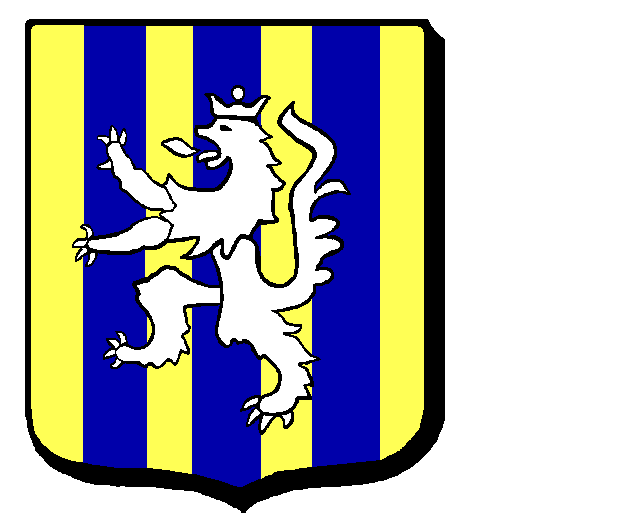 